Музей "Усадьба Голицына"Усольский район г. Усольеhttp://www.museum-berezniki.ru/usadba-knjazej-golicynyh/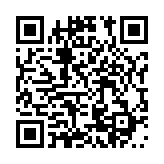 Предметы мебели. Березниковский краеведческий музейhttp://www.museum-berezniki.ru/fondy-muzeja/prikladnoe-iskusstvo-byt-i-etnografija/predmety-mebeli/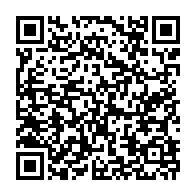 Предметы прикладного искусства, быта и этнографииБерезниковский краеведческий музейhttp://www.museum-berezniki.ru/fondy-muzeja/prikladnoe-iskusstvo-byt-i-etnografija/kollekcija-predmetov-byta/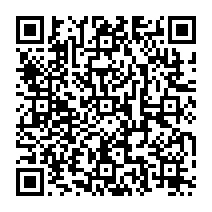 Из коллекции солонок Соликамского краеведческого музеяСоликамский краеведческий музейhttp://skm.solkam.ru/o-muzee/kollektsii/iz-kollektsii-solonok-solikamskogo-kraevedcheskogo-muzeya/?preview_id=1329&preview_nonce=eb0fdf1f3d&_thumbnail_id=-1&preview=true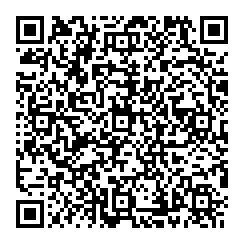 Выставка «От поля льна до полотна». Выставка о древних народных ремеслах – ручном прядении и ткачествеhttp://museum.perm.ru/vistavki/all/vistavka-ot-polya-lna-do-polotna-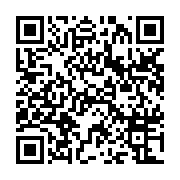 МУЗЕЙ ПЕРМСКИХ ДРЕВНОСТЕЙhttp://museum.perm.ru/filiali/muzey-permskih-drevnostey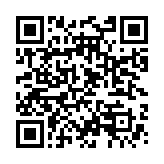 